МИНИСТЕРСТВО ОБРАЗОВАНИЯ И НАУКИ
РОССИЙСКОЙ ФЕДЕРАЦИИказанский Национальный исследовательский
технический университет им. а.н. туполева-каи
(КниТУ-КАИ)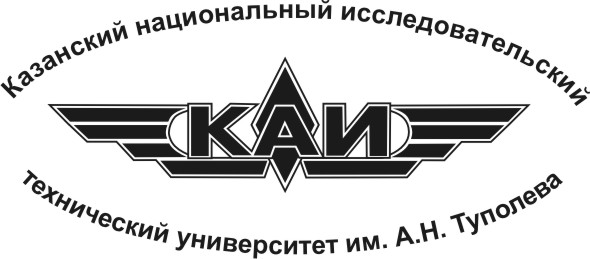 Городской конкурс на лучший перевод текстов публицистического, художественногои научного стиля27 апреля 2018 годаКАЗАНЬУвАЖАЕМЫЕ студенты!Ректорат, Институт экономики, управления и социальных технологий, Управление подготовки и аттестации научно-педагогических кадров, Совет по НИРС и кафедра иностранных языков Казанского национального исследовательского технического университета им. А.Н. Туполева-КАИ (КНИТУ-КАИ) приглашает вас принять участие в Городском конкурсе на лучший перевод текстов публицистического, художественного и научного стиля, который состоится 27 апреля 2018 года.Участники: студенты 1-4 курсов.Рабочий язык конкурса: английский.Для участия в конкурсе приглашаются студенты вузов Казани, владеющие английским языком на уровне Intermediate и выше.Конкурс будет проводиться в два этапа: 1ый этап – оформление заявки на участие, 2ой этап – перевод текста со словарем.Форма участия в конКУРСЕОчная – перевод текста со словарем по одному из направлений.Условия участияДля участия в конференции необходимо в срок до 17 апреля 2018 г. направить в адрес оргкомитета заявку на участие в конкурсе на адрес: translation_kai@mail.ruСЕКЦИИ	Секция 1. Перевод текста публицистического стиля.Председатель: канд.филол.наук, доцент Н.С. Аристова,сопредседатель: к.п.н., доцент Лаптева Е.Ю.,секретарь: преподаватель А.Н. Дубровская.	Секция 2. Перевод текста художественного стиля.Председатель: к.филол.н., доцент Е.В. Мусина,сопредседатель: ст. преподаватель Р.Р. Валеева,секретарь: преподаватель И.Р. Гилязова.	Секция 3. Перевод текста научного стиля.Председатель: канд. филол. наук, доцент Д.А. Тишкина,сопредседатель: ст. преподаватель Э.И. Зарипова,секретарь: преподаватель А.А. АртамоноваАдрес оргкомитета:420111, г. Казань, ул. Четаева, 18, КНИТУ-КАИ, кафедра иностранных языков, к.433.Отв. секретарь: Тишкина Диана Алексеевна,Тел.: 8-9872-357-420E-mail: translation_kai@mail.ruЗаявка на участие в Городском конкурсе
на лучший перевод текстов публицистического,художественного и научного стиляФамилияИмя ОтчествоПолное название вузаГруппа (для студентов КНИТУ-КАИ)Выпускающая кафедра (для студентов КНИТУ-КАИ)Адресe-mailТелефонНомер секцииРуководитель